世界知识产权组织大会第四十九届会议（第23次例会）2017年10月2日至11日，日内瓦亚洲及太平洋集团关于计划和预算委员会组成的提案亚洲及太平洋集团提交的更正文件WO/GA/49/20附件中第2段(b)项第(ii)目的最后一句替换为：“由于产权组织某些地区分组的成员数已经增加，所以分配给每个集团的席位数也应按照平等代表性原则按比例进行调整，同时确认每个地区分组在PBC和协调委员会中都有代表。”[文件完]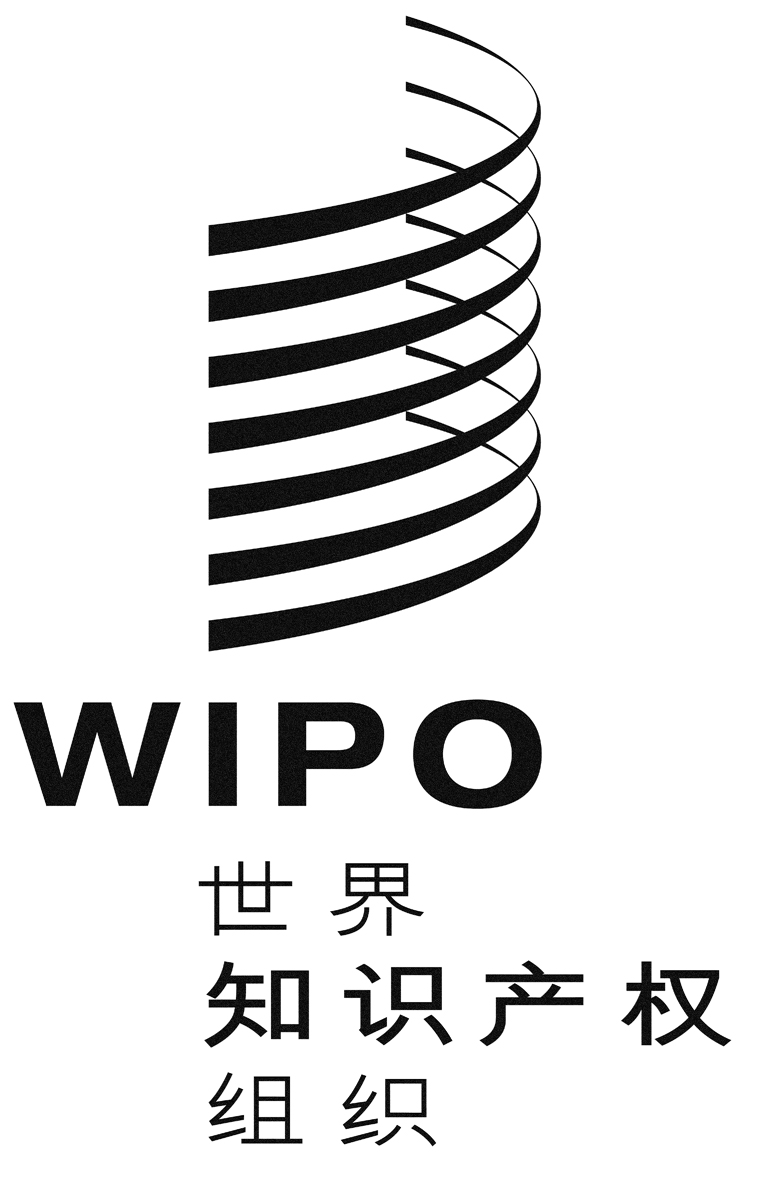 Cwo/ga/49/20 CORR.wo/ga/49/20 CORR.wo/ga/49/20 CORR.原 文：英文原 文：英文原 文：英文日 期：2017年10月6日  日 期：2017年10月6日  日 期：2017年10月6日  